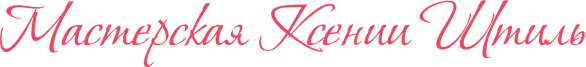 АНКЕТАдля создания Книгииндивидуальных оттенков и сочетанийУважаемый Клиент! Для правильного и точного оказания услуги прошу Вас предоставить необходимую информацию о себе. Вы можете быть уверены в сохранении конфиденциальности Ваших данных. Ваши личные данные будут использованы только для целей определения базовых характеристик внешности и только в рамках проекта Мастерская Ксении Штиль. Все данные хранятся не более 14 дней после предоставления услуги.Для работы необходимы:1 фотография лица  с собранными в «хвостик» волосами (либо убранными за уши, если стрижка не позволяет собрать в «хвостик»). Желательно на фотографии обойтись без макияжа. Желательно проводить съемку при естественном освещении (улица). Шея и частично зона декольте должны быть открыты. Фотография КРУПНЫМ планом.Несколько фотографий при естественном (дневном) освещении с цветными тканями, какие есть в наличии: теплые, холодные, светлые, темные цвета. Фотографии КРУПНЫМ планом. Лицо должно быть без макияжа.1 фотография радужки глаза крупным планом (пример)1 фотография, на которой Вы себе нравитесь (для оформления обложки)Прошу также ответить на несколько вопросов:Заполненную анкету и фотографии прошу Вас отправить на feedback@ask4style.ru Спасибо, что обратились в Мастерскую.     С уважением, Ксения Штиль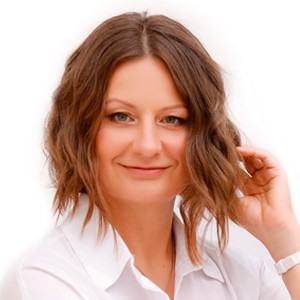 тел. +7 916 929 95 12Ваше ИмяE-mailВозрастНатуральный цвет волосНатуральный цвет бровейКрасите ли Вы волос? Если да, укажите светлоту и оттенокУкажите оттенки, присутствующие в радужке Ваших глазУкажите свой оттенок кожиЕсть ли сосудики, покраснения кожи на лице?Есть ли веснушки или родинки? Какого они оттенка?Как Вы загораете? Быстро ли сгораете?Ссылки на доступные в интернете соцсети, где можно посмотреть Ваши фотографии в обычной жизни. Если в соцсетях Вас нет, пришлите фотографии по эл.почте.